MÁŠ NĚJAKÉ PŘÁNÍ ČI STÍŽNOST A NEVÍŠ, KAM S TÍM JÍT?Můžeš dojít přímo za pracovníky, kteří to s tebou rovnou proberou, a když to půjde, tak i vyřeší.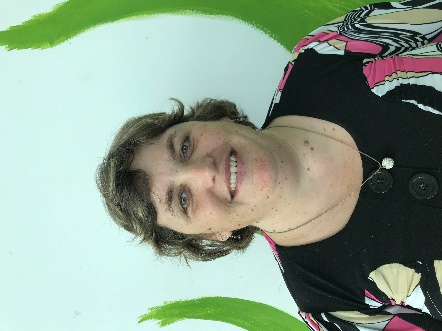 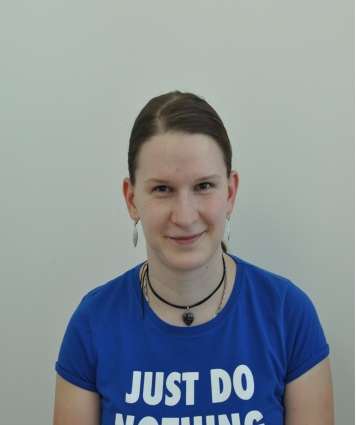 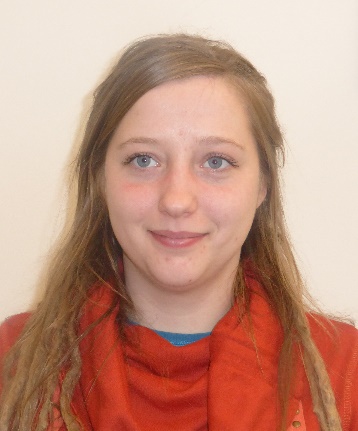 Pokud se stydíš nebo je to něco, co nechceš řešit osobně, můžeš anonymně využít schránku přání a stížností.Tvoje stížnost by měla být vyřízena nejpozději do 1 měsíce.Pokud se ti nelíbí, jak byla tvoje stížnost projednána, do 14 dnů se můžeš odvolat – řekni to někomu z pracovníků, napiš to do schránky…                                  … teď to bude řešit koordinátor otevřených klubů.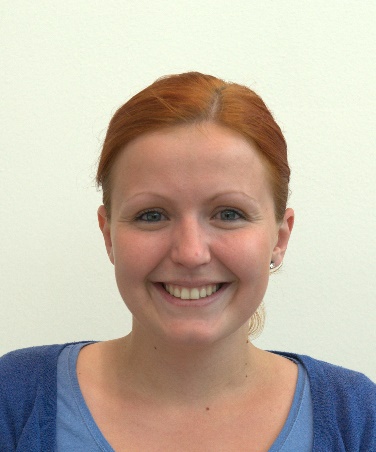 Pokud stále nejsi spokojen, můžeš se odvolat ještě jednou…                                           … a to k řediteli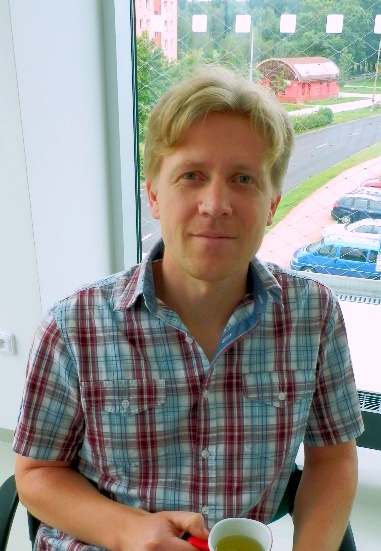 -Pokud stále nejsi spokojen, můžeš se dále odvolat na:Salesiánskou provincii v PrazeJihočeský kraj Ministerstvo práce a sociálních věcí Pokud potřebuješ pomoci se stížností, jsme tu pro tebe, neboj se na nás obrátit.